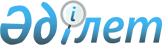 О внесении изменения и дополнений в постановление Правительства Республики Казахстан от 24 января 2002 года N 100
					
			Утративший силу
			
			
		
					Постановление Правительства Республики Казахстан от 31 декабря 2005 года N 1334. Утратило силу постановлением Правительства Республики Казахстан от 19 июля 2007 года N 610 (вводится в действие с 9 августа 2007 года).
      Сноска. Утратило силу постановлением Правительства РК от 19.07.2007 № 610 (вводится в действие с 09.08.2007).
      В целях приведения ставок сборов за лицензирование экспорта и импорта товаров в соответствие с международными нормами Правительство Республики Казахстан ПОСТАНОВЛЯЕТ: 
      1. Внести в  постановление  Правительства Республики Казахстан от 24 января 2002 года N 100 "Об утверждении ставок лицензионного сбора за право занятия отдельными видами деятельности" (САПП Республики Казахстан, 2002 г., N 5, ст. 30) следующие изменение и дополнения: 
      в ставках лицензионного сбора за право занятия отдельными видами деятельности, утвержденных указанным постановлением: 
      в главе 1 "Ставки лицензионного сбора за право занятия отдельными видами деятельности при выдаче лицензий": 
      в графе 2 пункта 5 цифру "6" заменить цифрами "11 990**"; 
      дополнить примечанием следующего содержания: 
      "**ставки лицензионных сборов за лицензирование экспорта и импорта товаров (работ, услуг) составляют 11 990 тенге."; 
      в главе 2 "Ставки лицензионного сбора за право занятия отдельными видами деятельности при выдаче дубликата лицензий.": 
      дополнить строкой следующего содержания: 
      "ставки лицензионных сборов за выдачу дубликата лицензии на  
      экспорт и импорт товаров (работ, услуг)                       1115***"; 
            дополнить примечанием следующего содержания: 
      "***ставки лицензионных сборов за выдачу дубликата лицензии на экспорт и импорт товаров (работ, услуг) составляют 1115 тенге."; 
      в главе 3 "Ставки лицензионного сбора за переоформление лицензий.": 
      дополнить строкой следующего содержания: 
      "ставки лицензионных сборов за переоформление лицензии на  
      экспорт и импорт товаров (работ, услуг)                       1115****"; 
            дополнить примечанием следующего содержания: 
      "****ставки лицензионных сборов за переоформление лицензии на экспорт и импорт товаров (работ, услуг) составляют 1115 тенге". 
      2. Настоящее постановление вводится в действие по истечении десяти календарных дней после его первого официального опубликования. 
					© 2012. РГП на ПХВ «Институт законодательства и правовой информации Республики Казахстан» Министерства юстиции Республики Казахстан
				
Премьер-Министр  
Республики Казахстан  